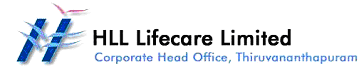 HLL/HR/CHO/RBD-HCS/2020-21/11-01					               26.11.2020Amendment No. 2Dear Sir / Madam,Sub: EXPRESSION OF INTEREST FOR THE EMPANELMENT OF COMPANY/ FIRM/ AGENCY FOR SUPPLY OF UNSKILLED / SEMISKILLED/ SKILLED MANPOWER ACROSS INDIA.Amendment No. 1: HLL/HR/CHO/RBD-HCS/2020-21/11 Dated 18.11.2020With respect to the above subject and references, this is to inform you that the last date and time for submission of bids is extended up to 15:00 Hrs on 04.12.2020. Bids will be opened at 15:30hrs on the same day. All other terms and conditions remain unchanged. Thanking you, Yours faithfully,Deputy General Manager- HR (HCS & RBD)